Taking Action on Homelessness in Community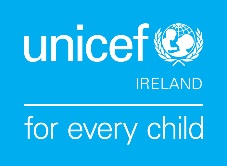 As a table decide on and discuss in detail at least 2 options that you could do in your community and what impact it could have. LearnGet political Raise Awareness CreateNew IdeaAsk the Local Authority Housing and Community Section to come in and present to students on how they tackle homelessness in the community.Visit with your County Councilors, talk to them about how they are tackling homelessness in the community. Ask them what their party’s positions are on homelessness.Write a letter to the local newspaper about the problem of homelessness in your community.A vox pop video in your community asking residents what should be done about homelessness in the community. 